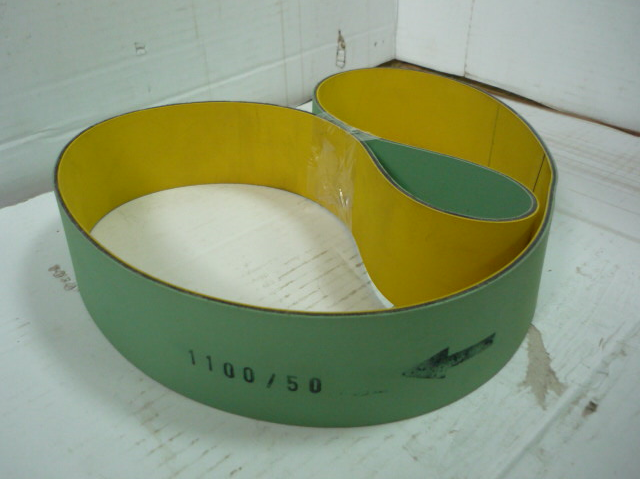 Код из 1САртикулНаименование/ Бренд/ПоставщикГабариты,Д*Ш*ВммМасса,грМатериалМесто установки/НазначениеF0043140Ремень плоский беск. KHS-2/30 50*1100*3mmL=1100W=50H=3ПолиуретанЧетырехсторонние станки/привод шпинделяF0043140L=1100W=50H=3ПолиуретанЧетырехсторонние станки/привод шпинделяF0043140РоссияL=1100W=50H=3ПолиуретанЧетырехсторонние станки/привод шпинделя